	C-2020-3022120Date of Service:  December 21, 2020MIRACLE MOVERS OF PITTSBURGH LLC1536 CASTLE HAYNE ROAD BOX 13WILMINGTON NORTH CAROLINA 28401PENNSYLVANIA PUBLIC UTILITY COMMISSIONBUREAU OF INVESTIGATON & ENFORCEMENTv.MIRACLE MOVERS OF PITTSBURGH LLCDear Sir/Madam:	Please be advised that the attached complaint has been filed against you by the Bureau of Investigation & Enforcement.	Detailed instructions on how to proceed are contained in the NOTICE section, and you are advised to read everything carefully or consult with your attorney.						Very truly yours,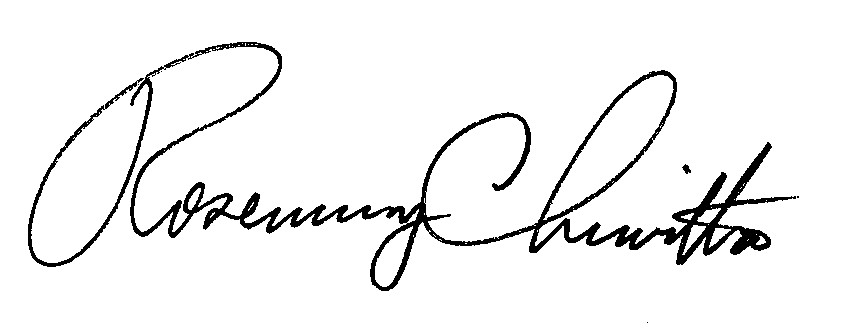 						Rosemary Chiavetta						SecretaryAttachmentsNW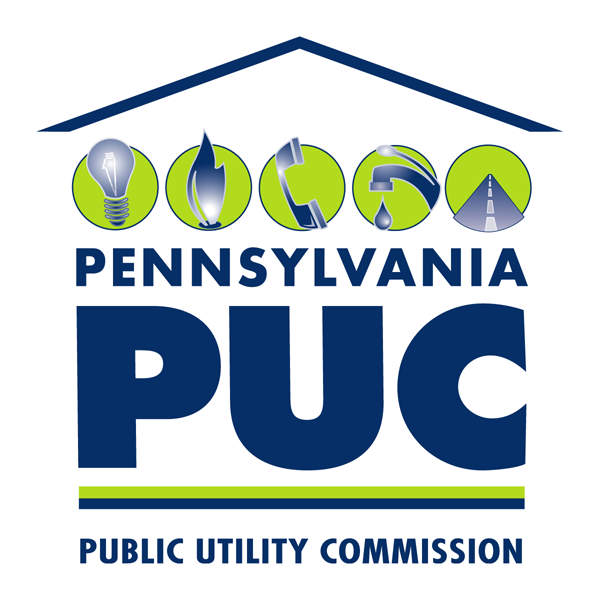  PUBLIC UTILITY COMMISSIONP.O. IN REPLY PLEASE REFER TO OUR 